InhaltsverzeichnisVorwortEine mündliche Prüfung in der Fremdsprache abzulegen, bedeutet für viele Schüler*innen eine große Herausforderung. In der Abiturprüfung wird nicht nur die Sprachkompetenz beurteilt, sondern auch die Fähigkeit, in kurzer Zeit den Inhalt eines Textes vorzubereiten, diesen in zusammenhängender Rede darzustellen und anschließend zu den Themen des Bildungsplans Rede und Antwort zu stehen. Es handelt sich also um einen komplexen Vorgang, den es in Etappen vorzubereiten gilt.In diesem Dossier werden verschiedene Methoden vorgestellt, die es den Schüler*innen ermöglichen sollen, sich gut auf das Ziel der mündlichen Prüfung im Basisfach Französisch vorzubereiten. Da es eine Unmenge an verschiedenen Methoden gibt, kann es sich bei diesem Dossier natürlich nur um einen Auszug aus der Methodenvielfalt handeln. Sicherlich gibt es noch viele weitere Methoden, die die Schüler*innen bei der Vorbereitung unterstützen könnten. Der große Vorteil ist hier jedoch, dass alle in diesem Dossier aufgeführten Methoden im Unterricht mit einem oder zum Teil sogar mit mehreren Kursen erprobt wurden und die Methoden, wenn nötig, überarbeitet und an die Gegebenheiten angepasst werden konnten.In einem ersten Schritt werden mehrere Methoden vorgestellt, mit denen der Wortschatz der Schüler erweitert und der Umgang mit dem Wortschatz hinsichtlich der mündlichen Prüfung gefördert werden kann. Auch das Feedback hat hierbei einen großen Stellenwert. In einem zweiten Schritt werden die Schüler*innen konsequent trainiert, kurze Vorträge ausschließlich anhand von Stichworten zu gestalten, damit das Vorlesen von Satzteilen oder gar ganzen Sätzen, wie es oft der Fall ist, durch freieres Sprechen / schlüsselwortgestütztes Sprechen abgelöst wird.Der dritte wichtige Baustein besteht darin, das systematische und strukturierte Anfertigen von Notizen zu trainieren. Solche schriftlichen Grundlagen können den Schüler*innen ungemein helfen, einen klar geordneten Vortrag zu halten.Zu guter Letzt wird noch eine Methode vorgestellt, mit der die Schüler*innen zum einen das freie zusammenhängende Sprechen über eine längere Zeit trainieren können. Darüber hinaus eröffnet ihnen diese Methode die Möglichkeit, gelernte Inhalte aus den Kurshalbjahren zusammenzufassen und zu wiederholen.An manchen Stellen wurden Beispiele zur Veranschaulichung eingefügt. Teilweise stammen diese aus dem Arbeitsprozess der Lerngruppe, so dass sie nur in Teilen korrigiert wurden. Daher möge man es uns verzeihen, wenn nicht alle Fehler in den Werken der Schüler*innen korrigiert sind.Meinen ganz besonderen Dank möchte ich bei meiner Arbeit meinen Kolleginnen Raphaela Esprester-Bauer, Liliana Hahn, Verena Unmüßig und Agnès Gobbo aussprechen, die mir immer wieder mit Rat und Tat bei meiner Arbeit zur Seite standen. Außerdem möchte ich Isabel Ufer dafür danken, dass sie uns ihr Material zum Paraphrasieren (Seiten 6 und 7) zur Verfügung gestellt hat und meinem Bietigheimer Kunstkollegen Uli Schmid, der die Zeichnung für das Deckblatt angefertigt hat.Birgit WößnerJanuar 2021M1 – Wortschatz lernenLernen mit Wortgruppen
 Die Vergissmeinnicht-Methode von Tien TammadaLernen mit gegenteiligen WortgruppenLernen mit sich entwickelnden/verändernden GruppenLernen mit Vorsilben in-/im-/il-/ir- … und WortgruppenBeispiele aus dem Unterrichtla religionhttps://learningapps.org/watch?v=ppqz1zgta21les pratiques et les signes religieuxhttps://learningapps.org/watch?v=pdy2t927521M2 – ParaphrasierenLes mots pour le dire Contourner des lacunes : activitéPartenaire ATravaillez à deux. Explique les mots / expressions suivants à l’aide d’un synonyme / antonyme / d’une phrase relative / comparaison. Ton partenaire devinera le mot / l’expression.l’immigration (f)un SDFun/e Beur/eune famille recomposéel’adolescence (f)un clandestinla réconciliationune lettre de candidaturele harcèlementun réseau social---------------------------------------------------------------------------------------------------------------------------Partenaire BTravaillez à deux. Explique les mots / expressions suivants à l’aide d’un synonyme / antonyme / d’une phrase relative / comparaison. Ton partenaire devinera le mot / l’expression.un/e Maghrébin/ela cyberdépendancela marginalisationune bandeun cercle vicieuxla misèrele chômagel’union (f) monétairele rapportla une Contourner des lacunes : expressionsQu’est-ce que tu fais / dis quand …tu ne trouves pas l’expression / le mot qu’il faut ? tu as perdu le fil ou quand tu as besoin d’un moment de réflexion ?tu as l’impression de ne pas avoir bien expliqué ce que tu voulais dire ?nombre des expressions nommées au premier tour: 	__________________________nombre des expressions nommées au deuxième tour:	___________________________M3 – Texterschließung mit unbekannten Wörtern im TextSoyez les détectives et essayez de comprendre le maximum possible !!M3 – solutions possiblesM4 – Arbeit mit einer fiche de production oraleM5 – Nachhaltige Arbeit mit Feedback-BögenFeedback zu einer production écrite (hier am Beispiel eines monologue intérieur)Corrigez le texte de votre partenaire. Notez les fautes qu’il/elle devrait absolument éviter.Regardez le texte encore une fois et notez les expressions de la fiche d’écriture Monologue intérieur qu’il/elle a utilisées.

-
-
-
-
-
-
-
-
Si vous n’arrivez pas à y trouver suffisamment d’expressions, réfléchissez quelles sont celles qu’il/elle aurait pu utiliser et notez-les.
ex. 1 _________________________________________________________________
_____________________________________________________________________
ex. 2 _________________________________________________________________
_____________________________________________________________________
ex. 3 _________________________________________________________________
_____________________________________________________________________
ex. 4 _________________________________________________________________
_____________________________________________________________________
ex. 5 _________________________________________________________________
_____________________________________________________________________Lisez le texte encore une fois, regardez la grille suivante et cochez les cases qui conviennent. Faites des propositions pour améliorer le texte. 

Résumez votre analyse :
________________________________________________________________________________________________________________________________________________________________________________________________________________________________________________________________________________________________________________________________________________________________________________________________________________________________________________________________________________________________________________________________________________________________________________________________________________________________Feedback zu einer production oraleM6 – Résumer un texte à l’oral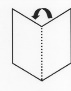 ConsignesM7 – Mit Karten / postits präsentierenSchülerbeispiel zu Text: L’élection présidentielle (M6)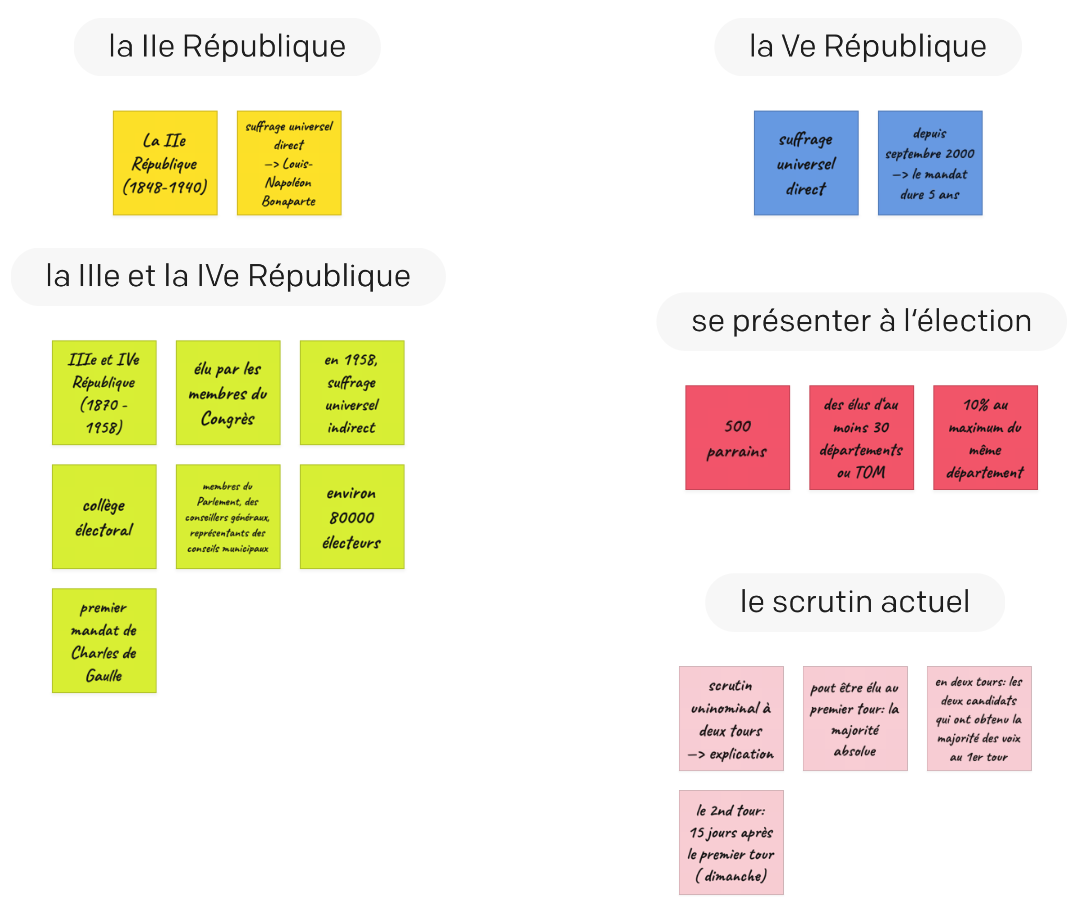 M8 – Verschiedene Methoden der NotizenMéthodes : Comment prendre des notesAfin de bien structurer les informations d’un texte en peu de temps et de pouvoir les présenter ensuite (à l’écrit ou à l’oral), il est important de savoir comment prendre des notes. Dans ce dossier, vous allez faire la connaissance de trois méthodes différentes présentées par des Français sur youtube.M9 – Arbeit mit Sketchnotes 1TRAVAILLER AVEC LE SKETCHNOTINGtextes tirés du livre 
d’Audrey Akoun, de Philippe Boukobza et d’Isabelle Pailleau 
(Groupe Eyrolles, 2017)I. QU’EST-CE QUE LE SKETCHNOTING? …Le sketchnoting […] courts.[p.8]… ET QU’EST-CE QU’Il N’EST PAS ?[…] Le sketchnoting […] plus. [p.8]POURQUOI AUJOURD’HUI ?Nous sommes […] route. [p.11,12]QUELS AVANTAGES ?Comme […] complexité. [p.13, 14]Hinweis :Aus rechtlichen Gründen kann der den Aufgaben zu Grunde liegende Text nicht abgedruckt werden. Es handelt sich um Ausschnitte des im Titel genannten Buchs. Die Seitenzahlen und das erste und das letzte Wort der einzelnen Abschnitte sind jeweils angegeben.Le sketchnoting représente une liste linéaire des informations du texte.Le sketchnoting est une forme graphique pour noter les informations du texteOn essaie de représenter toutes les informations sur une seule page.Pour noter toutes les informations de cette façon, il faut utiliser plusieurs pages.Avec cette méthode, on peut noter les informations aussi bien d’un film que d’un cours à l’école ou à l’université.On doit transformer les informations du texte en images simples.Il faut être un bon dessinateur / une bonne dessinatrice avec beaucoup d’expériences en art plastique.Il ne faut pas être un dessinateur professionnel.Le sketchnoting est comme le Mind-Mapping.Il s’agit d’une méthode qui combine des mots-clés avec de petits textes et des dessins.La transformation en images demande un travail cognitif et aide à retenir les informations de manière visuelle.Quelles sont les raisons et les avantages pour lesquels le sketchnoting représente une manière efficace de prendre des notes ? Notez-les.M10 – Arbeit mit Sketchnotes 2II. LES ÉLÉMENTS POUR STRUCTURER LES SKETCHNOTESLA HIÉRARCHIEAfin de montrer la hiérarchie des titres, il faudrait développer au moins trois polices de caractères. En voici quelques exemples. Évidemment, vous pouvez créer des polices de caractères individuelles et manuscrites.LA STRUCTUREChaque texte est divisé en plusieurs parties, chaque thème en plusieurs aspects. Afin de représenter ces parties ou ces aspects dans vos sketchnotes, il faut donc avoir des moyens différents. Voici quelques exemples pour structurer les sketchnotes en quatre parties. Vous pouvez bien sûr créer aussi des sketchnotes en trois parties, en cinq parties …Les mots pour le dire …Pour structurer une présentation
Ma présentation se divise en / se compose de … parties …
D’abord, je vais vous résumer / présenter / exposer …
Dans une première partie, je vais vous résumer …
Ensuite, je parlerai de / des …
Dans la / ma deuxième / troisième partie, …
Dans un premier / deuxième / troisième temps, …Pour présenter les parties différentes d’un texte
L’auteur a structuré le texte en plusieurs paragraphes.
On peut distinguer quatre sous-parties dans le texte.
On peut subdiviser la deuxième partie en trois sous-parties.Dans l’introduction, il … / Dans la partie principale,…
Le texte se termine par …Pour énumérer les aspects
Il commence par …
D’abord / En premier lieu / Au début / Pour commencer, il explique …
Il continue en donnant des exemples / en parlant des aspects / des problèmes …
Puis / Ensuite, il donne des exemples / il parle de …
Il termine en expliquant … / Il finit par (+ infinitif)
A la fin / Enfin / Finalement/ Pour terminer …
M11 – Arbeit mit Sketchnotes 3LES TITRES ET LES BANNIÈRESLes titres et les sous-titres vous aident à présenter les parties du texte ou du sujet dont vous voulez parler. Afin de les rendre plus visibles, vous pouvez utiliser des bannières. 
Voici quelques exemples de bannières et les méthodes pour les dessiner rapidement. Prenez une feuille et entraînez-vous !Les mots pour le dire …Il s’agit d’un article de journal / d’un commentaire / d’un reportage / d’un blog …Le texte qui porte le titre … traite de …
Le texte est intitulé/ a pour titre …
L’article/ le texte est tiré de/ a paru dans …L’article / le texte a été publié dans / est sorti dans le journal …
Le titre est suivi d’un sous-titre qui précise le sujet.L’auteur(e) décrit / explique / illustre / montre …L’auteur(e) du texte attire l’attention du lecteur sur …L’auteur(e) prend parti pour (contre) / plaide pour / affirme que …L’auteur(e) condamne /critique (le fait que) …L’auteur(e) souligne que …L’auteur(e) met l’accent sur …Textgrundlage :
21 préjugés sur les Belges (Dossier : La Belgique, Flash sur la Francophonie ; Cornelsen …)M12 – Arbeit mit Sketchnotes 4III. LES ÉLÉMENTS POUR STRUCTURER LES SKETCHNOTESLES SÉPARATEURSAprès avoir choisi le nombre de parties de votre sketchnote, vous pouvez séparer les sujets et les informations différentes par des séparateurs. Ceux-ci ne donnent pas seulement une structure à votre sketchnote, ils guident aussi le regard et aident à mémoriser les différentes parties du contenu ou d’un texte. Si vous voulez, vous pouvez utiliser des couleurs qui ne sautent pas trop aux yeux.Voici quelques exemples …Hinweis :Aus rechtlichen Gründen können die Beispiele nicht abgedruckt werden. Es handelt sich um Bilder, die in dem unten genannten Buch zu finden sind.LES CONTENEURSPour entourer ou pour faire ressortir un mot ou de petits textes, vous avez un grand choix de conteneurs. Que ce soient des cadres, des nuages, des bulles de BD, des colonnes etc., toutes sortes de conteneurs peuvent mettre en valeur vos informations.Hinweis :Aus rechtlichen Gründen können die Beispiele nicht abgedruckt werden. Es handelt sich um Bilder, die in dem unten angegebenen Buch zu finden sind.LES PUCES ET LES NUMÉROSAfin de bien hiérarchiser des informations ou de noter des idées sous forme de liste, vous pouvez utiliser des puces et des numéros. Mais n’en restez pas aux formes les plus connues, laissez-vous guider par votre inspiration et créez vos propres formes. Voici quelques exemples …Hinweis :Aus rechtlichen Gründen können die Beispiele nicht abgedruckt werden. Es handelt sich um Bilder, die wieder in dem auf der Seite zuvor genannten Buch zu finden sind.Les mots pour le direTout d’abord, … / Avant tout, … / En premier lieu, … / En deuxième lieu, …Premièrement, … / Deuxièmement …Puis …/ Ensuite …
D’ailleurs, … / Par ailleurs, … 
De plus, … / En outre, …Je pense qu’il faudrait aussi / également / encore prendre en considération ...J’aimerais évoquer les avantages et les inconvénients de …LES FLÈCHESUne sketchnote sans flèches n’en est pas une. Grâce aux flèches, vous pouvez relier vos idées entre elles et guider ainsi à travers vos informations. Elles sont donc absolument nécessaires.Hinweis :Aus rechtlichen Gründen können die Beispiele nicht abgedruckt werden. Es handelt sich um Bilder, die in dem unten angegebenen Buch zu finden sind.[d’après : Audrey Akoun, Philippe Boukobza, Isabelle Pailleau : Travailler avec le sketchnoting ; Groupe Eyrolles, 2017, page 29]Les mots pour le direLa raison pour laquelle …Comme il y a … / Etant donné que …En général, on peut dire que …, mais dans ce cas particulier, il …D’une part, … / d’autre part, …D’un côté, … / de l’autre (côté), …Cependant, … / Pourtant, …Pour cette raison … / C’est pour cette raison que …
C’est ainsi que  
Par conséquent / en conséquence / 
Voilà pourquoi …M13 – Arbeit mit Sketchnotes 5IV. LES COULEURS ET LES EFFETSLES COULEURS […] La couleur […] décrypter.Hinweis :Aus rechtlichen Gründen kann der den Aufgaben zu Grunde liegende Text nicht abgedruckt werden. Es handelt sich um Ausschnitte des unten angegebenen Buchs. Die Seitenzahlen und das erste und das letzte Wort der einzelnen Abschnitte sind jeweils angegeben.[source : Audrey Akoun, Philippe Boukobza, Isabelle Pailleau : Travailler avec le sketchnoting ; Groupe Eyrolles, 2017, page 43]M14 – Grille d’analyseANALYSE D’UNE SKETCHNOTESujet __________________________________________________________          n° _____________M15 – Arbeit mit Sketchnotes 6III. ANNOTER UN TEXTEPour pouvoir […] phrases courtes. [p.46] Dans […] illustrations. [p.46][d’après : Audrey Akoun, Philippe Boukobza, Isabelle Pailleau : Travailler avec le sketchnoting ; Groupe Eyrolles, 2017, pages 46/47]Hinweis :Aus rechtlichen Gründen kann der den Aufgaben zu Grunde liegende Text und das Bild nicht abgedruckt werden. Es handelt sich um Ausschnitte des oben genannten Buchs. Die Seitenzahlen und das erste und das letzte Wort der einzelnen Abschnitte sind jeweils angegeben.M16 – Die Pecha-Kucha MethodeFaire une présentation « Pecha Kucha »Dans quel pays la méthode Pecha Kucha a-t-elle été inventée ?
___________________________________________________Combien de diapositives y a-t-il ?
___________________________________________________Combien de secondes une diapositive est-elle montrée ?
___________________________________________________Combien de minutes est-ce qu’une présentation dure ?
___________________________________________________Quellen und weiterführende Literatur zu den MethodenSketchnoteshttp://pb21.de/2013/04/sketchnoting-ebook-und-webtalk
CC-by-Lizenz, Autor: Ralf Appelt für pb21.de. https://lewebpedagogique.com/sketchbibli/page-d-exemple/https://sketchnotegame.wordpress.com/Audrey Akoun, Philippe Boukobza, Isabelle Pailleau : Travailler avec le sketchnoting ; Groupe Eyrolles, 2017Audrey Akoun, Philippe Boukobza, Isabelle Pailleau : Apprendre  avec le sketchnoting ; Groupe Eyrolles, 2017Nadine Roßa: Sketchnotes  in der Schule, Cornelsen Verlag GmbH, Berlin, 2019Vergissmeinnicht-MethodeTien Tammada: Wortschatz Französisch, blicken statt büffeln, Die Vergissmeinnicht-Methode zum Vokabeln lernen; PONS GmbH, Stuttgart, 2018.Préparation à l’examen oralMethodensammlung mit Unterrichtsmaterialien und Schülerbeispielenzur Vorbereitung auf die mündliche Prüfung im BasisfachBirgit WößnerJanuar 2021SeiteVorwort3M1 – Wortschatz lernen4M2 – Paraphrasieren5M3 – Texterschließung mit unbekannten Wörtern im Text8M4 – Arbeit mit einer fiche de production orale12M5 – Nachhaltige Arbeit mit Feedback-Bögen15M6 – Résumer un texte à l’oral18M7 – Mit Karten / postits präsentieren20M8 – Verschiedene Methoden der Notizen21M9 – Arbeit mit Sketchnotes 124M10 – Arbeit mit Sketchnotes 225M11 – Arbeit mit Sketchnotes 327M12 – Arbeit mit Sketchnotes 429M13 – Arbeit mit Sketchnotes 532M14 – Grille d’analyse33M15 – Arbeit mit Sketchnotes 634M16 – Die Pecha-Kucha Methode36Quellen und weiterführende Literatur zu den Methoden37facilesimpleaisé,eenfantin,ec’est du gâteaudifficiledur,ecompliqué,eardu,epéniblele pratiquant catholiquele baptêmele catéchismela communion solennellele mariagel’enterrementactif, ve                ≠inactif, vejuste               ≠injusteénergiquedynamiqueentreprenant,etravailleur, -euseinerteéteint,ehésitant,efainéant,ecorrect, eéquitablelégitimefondé,eincorrect, einéquitableillégitimeabsurde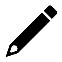 1. Relisez le texte, puis notez les définitions des termes suivants. Vous pouvez utiliser un dictionnaire unilingue.
[source : Cornelsen, Parcours Plus Nouvelle édition, p.108/109]1. Relisez le texte, puis notez les définitions des termes suivants. Vous pouvez utiliser un dictionnaire unilingue.
[source : Cornelsen, Parcours Plus Nouvelle édition, p.108/109]la monarchie absoluela monarchie absolue_______________________________________________________________le clergéle clergé_______________________________________________________________la noblessela noblesse_______________________________________________________________le tiers étatle tiers état_______________________________________________________________la Révolution francaisela Révolution francaise_______________________________________________________________la bourgeoisiela bourgeoisie_______________________________________________________________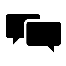 2. Présentez la définition à votre partenaire qui devra deviner le terme correspondant.3. Résumez le premier paragraphe du texte (p.108) en utilisant les définitions ci-dessus.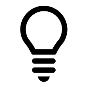 L’importance de savoir paraphraser 
(c’est-à-dire de donner des définitions et des explications)Lors de votre présentation orale vous pouvez utiliser des paraphrases dans deux situations :Pour montrer que vous avez bien compris un mot / une expression.Pour continuer votre présentation orale même s’il vous manque un mot / une expression.Comment paraphraser ?Paraphraser un mot / une expression veut dire que vous pouvez utiliserdes synonymes / des expressions qui ont le même sensdes mots de la même famille (décrire un nom par un verbe / une activité)des antonymesdes descriptionsdes comparaisonsC’est un autre mot pour…C’est-à-dire que… / Cela veut dire que …On pourrait dire que …C’est une personne / un objet / une activité qui …C’est quelque chose qui sert à / quelqu’un qui fait …C’est le contraire de …C’est quelque chose qu’on utilise / qu’on trouve / qu’on voit souvent …C’est quelque chose dont on a besoin pour …C’est comme (si)…C’est comparable à …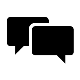 Travaillez à deux. D’abord, révisez les expressions que vous trouvez dans les tableaux.Après, essayez de nommer autant d’expressions que possible.Votre partenaire vous évaluera en cochant les expressions que vous avez nommées correctement et en ajoutant les expressions qui ne se trouvent pas dans le tableau. Après le deuxième tour, il vous nommera les expressions qu’on pourrait ajouter. Au deuxième tour, essayez de nommer plus d’expressions qu’au premier tour.J’utilise un synonyme en disant:« C’est une sorte de / une espèce de… »« C’est un autre mot pour… »«  On pourrait aussi dire …»J’utilise un antonyme en disant:«  C’est le contraire / l’inverse de …»J’utilise une comparaison en disant :« C’est comme (si) … »« C’est comparable à …»J’utilise une phrase relative en disant :« C’est une personne / un objet / une activité qui ressemble à …»« C’est quelque chose qui sert à / qui fait partie de …»« C’est quelque chose qu’on utilise / qu’on trouve / qu’on voit souvent …»« C’est quelque chose dont on a besoin pour …»Je dis : « Je ne connais pas le terme technique, mais …»Il faut que je réfléchisse.Je dois réfléchir un instant.Laissez-moi réfléchir un instant.Je dois mettre de l’ordre dans mes pensées.Comment dirais-je ?Ce que je voulais / veux dire / exprimer / expliquer / signaler / faire remarquer, c’est que …Pour préciser ce que je viens de dire …Ce n’est pas ce que je voulais dire. Je voulais dire que …510152025Internet : face aux messages haineux, la riposte s’organiseHinweis :Aus rechtlichen Gründen kann der den Aufgaben zu Grunde liegende Text nicht abgedruckt werden.[texte abrégé et modifié d’après :Aymeric Renou, Aujourd’hui en France, 9/2/2016; revue de la presse, juillet 2016, p. 6]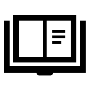 Lisez le texte rapidement et formulez le sujet du texte en une phrase.

_________________________________________________________________________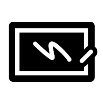 Regardez rapidement les différents paragraphes et essayez de trouver un titre provisoire pour chaque paragraphe.
1er paragraphe : _________________________________________________________
2e paragraphe : _________________________________________________________
3e paragraphe : _________________________________________________________
4e paragraphe : _________________________________________________________
5e paragraphe : _________________________________________________________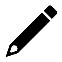 Soulignez maintenant tous les mots inconnus dans ce texte.
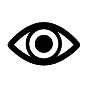 A vous les détectives !! Regardez exactement chaque mot souligné et choisissez ceux que vous pouvez ranger dans les trois premières colonnes du tableau ci-dessous. Refaites ce tour du texte plusieurs fois.mots de la même famillemots qui ressemblent à d’autres languesmots compréhensibles à travers le contextemots à chercher dans un dictionnaire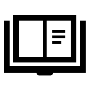 Choisissez trois à cinq mots que vous allez chercher dans un dictionnaire (uni- ou bilingue) et notez-les dans la dernière colonne.
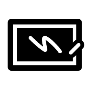 Reformulez les titres de chaque paragraphe.
1er paragraphe : _________________________________________________________
2e paragraphe : _________________________________________________________
3e paragraphe : _________________________________________________________
4e paragraphe : _________________________________________________________
5e paragraphe : _________________________________________________________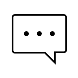 Notez des mots-clés et préparez un résumé oral du texte.mots de la même famillemots qui ressemblent à d’autres languesmots compréhensibles à travers le contextemots à chercher dans un dictionnairehaineux (titre, l.2, l.10)
 la haineaffectent (l.2)
 l’affection (f.)courant (l.16)
 couriraffichant (l.21)
 une afficheportent plainte (l.26)
 se plaindremots anglais
accuse (l.4), rejetés (l.7), capables (l.9), récemment (l.19)mots allemands
bâtard (l.17), les tribunaux (l.26)les injures (l.1)l’espace (l.5)le contenu (l.7)déverser ( l91)lassé (l.14)se traite de (l.17)la riposte (l.19)leurs espaces de commentaires (l.20)le cabinet (l.28)une poignée (l.9)les amalgames (l.10)faire des ravages (l.12)prendre d’ampleur (l.13)lambda (l.18)Les élémentsLes formules et les expressions pour le direAvant de commencer : dire bonjourBonjour Monsieur / Madame / Mesdames / Messieurs.IntroductionDans ma présentation, il sera question de …Le sujet de ma présentation est ...Aujourd’hui, j’aimerais parler de …Le sujet dont je voudrais parler aujourd’hui, c’est …Dans ma présentation, je vais me référer au texte … paru …Pour commencer, … / Au début, il faut dire …L’article intitulé … publié en … dans …Le texte … écrit par / a été écrit par … paru en … dans …Ce texte est extrait de …Dans ce texte, l’auteur(e) explique / décrit …Le texte … a pour sujet … / montre … / parle de / traite de …L’article donne une définition de …présenter la structureMa présentation se divise en / se compose de … parties …D’abord, je vais vous résumer / présenter / exposer …Dans une première partie, je vais vous résumer …Ensuite, je parlerai de / des …Dans la / ma deuxième / troisième partie, …Dans un premier / deuxième / troisième temps, …Premièrement, … / Deuxièmement, …Donc, … / Puis, … / Ensuite, … / Pour continuer, …passer d’une tâche à l’autreAlors, je commence / vais commencer par la première question.Maintenant, je passe / vais passer à la deuxième tâche.résumerIl s’agit d’un article de journal / d’un commentaire / d’un reportage / d’un blog …L’auteur(e) décrit / explique / illustre / montre …L’auteur(e) du texte attire l’attention du lecteur sur …L’auteur(e) prend parti pour (contre) / plaide pour / affirme que …L’auteur(e) condamne /critique (le fait que) …L’auteur(e) souligne que …L’auteur(e) met l’accent sur …se référer au texteDans le premier/second paragraphe (du texte), …A la ligne …, on trouve …Je me réfère à la ligne / à la citation suivante : … / aux lignes (suivantes) …L’auteur(e) mentionne ce problème / ce fait au début de … / à la fin de …Pour montrer / souligner ce que je viens de dire, j’aimerais citer l’auteur(e) du texte / me référer à ce que l’auteur(e) dit à la ligne / aux lignes …Selon l’auteur(e) …, / D’après l’auteur(e) …, …En disant / En précisant …, l’auteur(e) montre que … voir ligne … / voir les lignes … du texte … En disant …, l’auteur montre que … voir ligne … / voir les lignes … du textelier les arguments et les idéesTout d’abord, … / Avant tout, … / En premier lieu, …En deuxième lieu, …D’ailleurs, … / par ailleurs, … / de plus, … / en outre, …Je pense qu’il faudrait aussi / également / encore prendre en considération ...J’aimerais évoquer les avantages et les inconvénients de …Le thème traité fait souvent l’objet de débats politiques parce que …La raison pour laquelle …Comme il y a … / Etant donné que …En général, on peut dire que … mais dans ce cas particulier, il …D’une part, … / d’autre part, …D’un côté, … / de l’autre (côté), …Cependant, … / Pourtant, …Pour cette raison / c’est pour cette raison que / c’est ainsi que / par conséquent / en conséquence / Voilà pourquoi …faire des hypothèsesJe suppose que …Il me semble que … / Peut-être que … / J’ai l’impression que …Il est possible que (+ subj.) … / Il ne me semble pas que (+ subj.)  ...Il n’est pas impossible que (+ subj.) …Il est probable que (+ subj.) …Il est probable que (+subj.) … / Probablement que (+ ind.) …donner des exemplesJe vais donner un exemple concret pour justifier mes remarques.Cet exemple montre que … / illustre bien le problème …Pour montrer / souligner ce que je viens de dire, j’aimerais citer l’auteur(e) du texte ….Je vais vous expliquer (comment)  …. en vous donnant des exemples concrets.Comme c’est le cas de …Voilà un exemple pour …Comme vous le voyez …. / constatez … / remarquez ….donner son opinion personnelleÀ mon avis, … / Selon moi, … / D’après moi, …Je suis de l’avis de l’auteur(e) / Je partage l’avis de l’auteur(e) quand il / elle …J’approuve ce que dit l’auteur(e) au sujet de …A mon avis, l’auteur(e) a tort de dire … / se trompe de (+ infinitif) …J’aimerais remettre en question / Je trouve étrange que (+ subj.) …Pour moi, ce qui compte, c’est d’avoir (+ participe passé) …Ce qui me choque / me frappe / me surprend / m’étonne, c’est que …Ce que je trouve intéressant / bizarre / important, c’est que …opposer des informationsD’un côté, … / De l’autre côté, …D’une part, … / D’autre part, …Cependant …Contrairement à ce qu’on pourrait dire / penser (au premier abord) …Bien entendu …, mais il faut retenir / savoir que / tenir compte du fait que …Sans doute …, mais il faut prendre en considération que … / il faut considérer que …En général, on peut dire que …, mais dans ce cas particulier, il …souligner un aspectJ’aimerais / voudrais souligner le fait que …Je vous signale que … / J’insiste sur le fait que ..Il faut savoir que …J’aimerais /Je tiens à préciser que …Pour moi, le point le plus important, c’est que …Il est vrai que …  / Il faudrait également prendre en considération que …reprendre un sujetPour reprendre ce que j’ai déjà dit avant, / ce que j’ai déjà mentionné avant, …Comme je viens de le dire, …Pour revenir à ce que j’ai expliqué avant, …Conclusion / CommentairePour conclure, …. / Pour terminer, j’aimerais faire une synthèse des aspects principaux …Je voudrais conclure / terminer par …Finalement, … / En conclusion, on peut constater que …En somme, / Dans l’ensemble, je partage l’opinion de l’auteur(e).Je vais terminer sur une partie plus personnelle en donnant mon opinion sur …Fin de la présentation / RemerciementMerci de votre attention. / Je vous remercie de votre attention.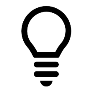 a) Regardez les différentes catégories et choisissez celles qui vous semblent utiles pour votre présentation.b) Surlignez / soulignez dans les catégories choisies une ou deux expressions dont vous allez vous servir cette fois-ci lors de votre présentation.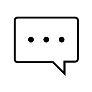 c) Notez-les sur de petites cartes / des postits et mettez-les de côté après l’utilisation. (Gardez-les dans une petite boîte / une enveloppe …)Fautes et correctionsCatégorie de la grille de correctionCritèrespropositionsIl / elle a écrit le texte à la première personne (je).Il / elle a utilisé beaucoup d’informations par rapport au(x) personnage(s) dont il est question.Il / elle a bien montré la situation dans laquelle le personnage se retrouve.Il / elle a trouvé des réactions  / des idées  / des solutions appropriées.Il / elle a fait très peu de fautes.a)Il / elle a utilisé les expressions de la fiche d’écriture.b) et c)Style : Il / elle a utilisé des connecteurs / le subjonctif …dateexpressions de la fiche de production oralearticles / accordemploi du subjonctifquestionssubordonnées (que/qui ; ce que / ce qui ;  gérondif…)prononciationd’autres remarques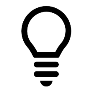 À chaque fois que vous faites une présentation orale, votre partenaire / votre prof note dans le tableau ci-dessus des expressions que vous avez bien utilisées en vert et des fautes que vous devez corriger en rouge. Lors de votre présentation suivante, vous choisissez quelques expressions / structures marquées en vert et quelques expressions / structures marquées en rouge (corrigées) dont vous allez vous servir cette fois-ci. Votre prof / votre partenaire notera le bon emploi et continuera le tableau.4) Ajoutez les connecteurs surlignés de la fiche2) Donnez un titre à chaque paragraphe.3) Notez les informations principales en mots-clés.Surlignez les informations principales du texte.L'élection présidentielleHinweis :Aus rechtlichen Gründen kann der zu Grunde liegende Text nicht abgedruckt werden. Es handelt sich um Ausschnitte des unten genannten Internetbeitrags.Die links angegebenen Zeilen entsprechen den Abschnitten des Artikels.[texte abrégé : https://www.interieur.gouv.fr/Elections/Les-elections-en-France/Les-differentes-elections/ 4 février 2020]L'élection présidentielleHinweis :Aus rechtlichen Gründen kann der zu Grunde liegende Text nicht abgedruckt werden. Es handelt sich um Ausschnitte des unten genannten Internetbeitrags.Die links angegebenen Zeilen entsprechen den Abschnitten des Artikels.[texte abrégé : https://www.interieur.gouv.fr/Elections/Les-elections-en-France/Les-differentes-elections/ 4 février 2020]L'élection présidentielleHinweis :Aus rechtlichen Gründen kann der zu Grunde liegende Text nicht abgedruckt werden. Es handelt sich um Ausschnitte des unten genannten Internetbeitrags.Die links angegebenen Zeilen entsprechen den Abschnitten des Artikels.[texte abrégé : https://www.interieur.gouv.fr/Elections/Les-elections-en-France/Les-differentes-elections/ 4 février 2020]L'élection présidentielleHinweis :Aus rechtlichen Gründen kann der zu Grunde liegende Text nicht abgedruckt werden. Es handelt sich um Ausschnitte des unten genannten Internetbeitrags.Die links angegebenen Zeilen entsprechen den Abschnitten des Artikels.[texte abrégé : https://www.interieur.gouv.fr/Elections/Les-elections-en-France/Les-differentes-elections/ 4 février 2020]L'élection présidentielleHinweis :Aus rechtlichen Gründen kann der zu Grunde liegende Text nicht abgedruckt werden. Es handelt sich um Ausschnitte des unten genannten Internetbeitrags.Die links angegebenen Zeilen entsprechen den Abschnitten des Artikels.[texte abrégé : https://www.interieur.gouv.fr/Elections/Les-elections-en-France/Les-differentes-elections/ 4 février 2020]L'élection présidentielleHinweis :Aus rechtlichen Gründen kann der zu Grunde liegende Text nicht abgedruckt werden. Es handelt sich um Ausschnitte des unten genannten Internetbeitrags.Die links angegebenen Zeilen entsprechen den Abschnitten des Artikels.[texte abrégé : https://www.interieur.gouv.fr/Elections/Les-elections-en-France/Les-differentes-elections/ 4 février 2020]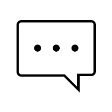 Résumez les modes différents de l’histoire de l’élection présidentielle en France et les conditions pour une candidature.
Expliquez les différentes institutions politiques en France et comparez-les aux institutions allemandes.
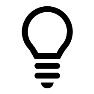 Lisez le texte et préparez votre présentation selon les consignes des colonnes.Pliez la feuille afin que vous ne voyiez plus le texte.Préparez une présentation orale de 10 minutes qui respecte les consignes indiquées ci-dessus.Travaillez à deux et filmez vos présentations avec vos portables. (Attention: ce film ne doit être publié en aucun cas !! Il sert uniquement à l’entraînement à la production orale en cours et au feedback de la part de votre professeur(e) /de votre partenaire.)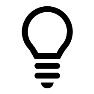 a) Lisez le texte et donnez des titres aux paragraphes.b) Notez les titres sur des cartes / des postits.c) Relisez le texte et notez quelques mots-clés sur des postits de différentes couleurs.d) Mettez-les dans un ordre logique pour votre présentation.e) Utilisez vos cartes / postits des connecteurs (voir M4) pour bien structurer et lier les phrases.f) Choisissez quelques expressions de la fiche feedback.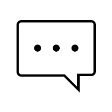 g) Entraînez-vous plusieurs fois à la présentation orale du texte. (Quand vous n’avez plus besoin de certaines informations parce que vous les savez par cœur, mettez ces postits de côté.)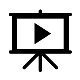 I. Introduction générale
Regardez la première vidéo et notez les trois méthodes présentées.https://www.youtube.com/watch?v=ygkpJPAl6g0Les trois méthodes présentées s’appellent
- ________________________________________-  ________________________________________-  ________________________________________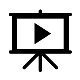 La méthode Cornell : 
Regardez la vidéo encore une fois (0’39 – 3’19) et dégagez les parties différentes et leur contenu.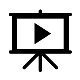 II. Le Mind-Mapping
Regardez la deuxième vidéo et notez les règles pour créer une carte mentale. Puis présentez-les sous forme de carte mentale.https://www.youtube.com/watch?v=9MtMQ7v_pkA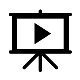 III. Les Sketchnotes
a) Regardez la troisième vidéo et dégagez l’avantage des sketchnotes.https://www.youtube.com/watch?v=-6EE_gVqzw4b) Notez en quelques mots les éléments importants pour les sketchnotes. Puis, essayez de visualiser ce que vous avez noté en sketchnotes.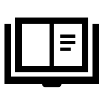 Lecture : L’identité belge[S. Busse u.a. : Parcours plus, Flash sur la Francophonie, La Belgique ; Cornelsen 2019, pages 6-8]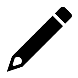 Lisez les quatre textes informatifs et choisissez pour chaque texte une méthode pour prendre des notes. Essayez d’utiliser chaque méthode au moins une fois.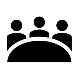 Discutez les avantages et les inconvénients des méthodes présentées.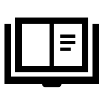 Qu’est-ce que le sketchnoting? Lisez les deux premiers paragraphes. Puis regardez les phrases suivantes.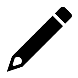 Surlignez les éléments importants du sketchnoting et barrez les phrases fausses.LA BELGIQUELA BELGIQUELa BelgiqueLA BELGIQUELA BELGIQUELa BelgiqueLA BELGIQUELA BELGIQUELa BelgiqueHinweis :Aus rechtlichen Gründen können die Beispiele nicht abgedruckt werden. Es handelt sich um Bilder, die auf der unten angegebenen Internetseite zu finden sind.[source : https://lewebpedagogique.com/sketchbibli/ tag/structure/ publié le 25 mars 2020]Hinweis :Aus rechtlichen Gründen können die Beispiele nicht abgedruckt werden. Es handelt sich um Bilder, die auf der rechts angegebenen Internetseite zu finden sind.[source : https://lewebpedagogique.com/ sketchbibli/2020/03/15/bannieres-1/ publié le 15 mars 2020]Dans ce texte, l’auteur(e)explique la thèse selon laquelle …présente le problème de / des …expose les attitudes différentes envers …expose les raisons pour lesquelles …veut sensibiliser le lecteur au(x) problème(s) de / des …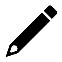 TRAVAILLER AVEC LE SKETCHNOTINGPréparez une sketchnote qui peut servir de base pour une présentation orale du texte ci-dessus. N’oubliez pas de bien structurer la page !Révisez bien le vocabulaire qui est indiqué dans ce dossier (Les mots pour le dire…).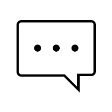 PRÉSENTATION ORALE
Préparez une présentation orale de quatre ou cinq minutes dans laquelle vous présentez les préjugés sur les Belges en utilisant le vocabulaire de la rubrique Les mots pour le dire.[d’après : Audrey Akoun, Philippe Boukobza, Isabelle Pailleau : Travailler avec le sketchnoting ; Groupe Eyrolles, 2017, page 27]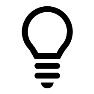 Choisissez maintenant quelques exemples de puces qui vous plaisent et que vous aimeriez utiliser pour vos propres sketchnotes. Associez-les ensuite aux expressions que vous trouvez dans le cadre ci-dessus, c’est-à-dire notez les mots pour le dire derrière des puces différentes.Si vous utilisez toujours les mêmes expressions reliées aux puces, vous pouvez facilement faire preuve d’un vocabulaire varié lors d’une présentation ou d’un examen oral.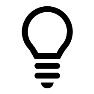 Choisissez les flèches différentes des exemples en haut ou créez vos propres flèches et associez-les aux expressions que vous trouvez dans le cadre ci-dessus.Si vous utilisez toujours les mêmes expressions reliées aux flèches, vous pouvez facilement faire preuve d’un vocabulaire varié lors d’une présentation ou d’un examen oral.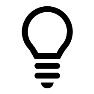 Choisissez des couleurs et des crayons avec lesquels vous aimez bien travailler. Ayez-les à disposition chaque fois que vous faites une sketchnote. Utilisez-les pour les titres, les bannières, les flèches, les puces ….5101520Bande dessinée belgeHinweis :Aus rechtlichen Gründen kann der Text nicht abgedruckt werden. Es handelt sich um einen Artikel, der auf der unten angegebenen Internetseite zu finden ist.
[Texte abrégé et modifié d’après https://fr.wikipedia.org/wiki/Bande_dessin%C3%A9e_belge]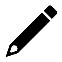 TRAVAILLER AVEC LE SKETCHNOTINGPréparez une sketchnote qui peut servir de base pour une présentation orale du texte ci-dessus. N’oubliez pas de bien structurer la page et d’utiliser des puces, des flèches, des couleurs …Révisez bien le vocabulaire qui est indiqué dans ce dossier (Les mots pour le dire…).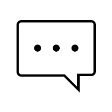 PRÉSENTATION ORALEPréparez une présentation orale de quatre ou cinq minutes dans laquelle vous présentez la bande dessinée belge en utilisant le vocabulaire de la rubrique Les mots pour le dire.La sketchnote reprend les aspects essentiels du sujet.La sketchnote est lisible.Il y a un bon équilibre entre le texte et les images.La sketchnote simplifie la complexité du texte.L‘information est clairement hiérarchisée.La sketchnote utilise des métaphores visuelles.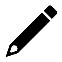 TRAVAILLER AVEC LE SKETCHNOTINGLisez le texte suivant. Annotez-le en surlignant des mots-clés, en ajoutant des éléments graphiques et en réorganisant la structure si nécessaire.Prenez ensuite les éléments et les mots-clés et construisez votre sketchnote.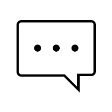 PRÉSENTATION ORALEPréparez une présentation orale de cinq minutes sur Hergé et son héros Tintin.51015202530354045Hergé, le père de TintinHinweis :Aus rechtlichen Gründen kann der den Aufgaben zu Grunde liegende Text nicht abgedruckt werden. Es handelt sich einen Artikel aus écoute (s.u.).[Pierre-Alain Le Cheviller : Hergé, le père de Tintin ; écoute 5/ 2007, pages 24/25]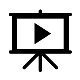 1) Pour commencer, regardez le film suivant puis répondez aux questions.https://www.youtube.com/watch?v=FVZSNaAF8g8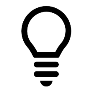 2) Comment préparer une présentation ?Choisissez un sujet.Notez des informations dont vous voulez parler.Créez une diapositive qui vous servira d’entrée.Cherchez des images / citations / phrases qui conviennent aux informations données.Préparez votre diaporama : choix et enchaînement des diapositives (informatives, drôles, étonnantes, provocantes …)Rédigez votre texte en entier.Entraînez-vous à parler exactement 20 secondes par diapositive.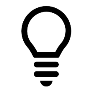 Vous pouvez aussi utiliser cette méthode aussi pour résumer un sujet ou pour vous préparer à un examen oral. Pour cela, structurez les informations du sujet, choisissez un mot-clé / une image pour chaque diapositive. Entraînez-vous ensuite à présenter les informations nécessaires autour de ce mot-clé/ de cette image pendant 20 secondes.